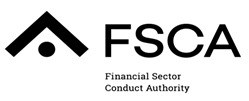 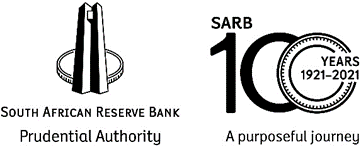 Joint Standard – Outsourcing by InsurersSECTION A - DETAILS OF COMMENTATORSECTION B – COMMENT ON DRAFT JOINT STANDARD – OUTSOURCING BY INSURERSPRIVACY STATEMENTPlease take note that information collected in this template will be used for the purposes outlined in the Template. In so doing, the identities of the entities and persons commenting on behalf of the entity will be identifiable.The Authorities publish all comments received and responses on their website, with the names of persons that commented and entities they represent. This is to ensure transparency and openness in the response to comment process. All collected information will be processed in line with the Authorities’ Privacy Policies.  INSTRUCTIONS and FURTHER INFORMATIONPlease note the following instructions for filling in the template:For referencing purposes, please use the numbering as contained in the draft Joint Standard For any other general comments, please use Section 2 Commentators may insert extra rows to provide comments on sub-paragraphs or sub-itemsEnter ‘no comments’ when no comments are being submittedPlease send the completed template, in Word Format, to:  the attention of Mr Ashendran Padayachee at PA-Standards@resbank.co.za by 26 October 2021. The comments submitted in terms of the public consultation process will be published together with the name of the commentator in a consultation report.Please note that no PDF or scanned documents or any late submissions will be accepted unless agreed to in writing by the Prudential Authority and the Financial Sector Conduct Authority Name of organisation/individual:If the commentator is an organisation, provide the name and designation of the contact person:Email address:Contact number:NoParagraph of the StandardCommentCOMMENTS ON STANDARDCOMMENTS ON STANDARDCOMMENTS ON STANDARDCommencementCommencementCommencement(1)(2)(3)(4)Legislative authorityLegislative authorityLegislative authority(1)(2)(3)Application Application Application (1)(2)(3)(4)(5)Definitions and interpretationDefinitions and interpretationDefinitions and interpretation(1)(2)(3)(4)(5)Roles and responsibilitiesRoles and responsibilitiesRoles and responsibilities(1)(2)(3)PrinciplesPrinciplesPrinciples(1)(2)(3)(4)(5)Outsourcing policyOutsourcing policyOutsourcing policy(1)(2)(3)(4)Material outsourcing arrangementsMaterial outsourcing arrangementsMaterial outsourcing arrangements(1)(2)(3)(4)Notification of an outsourcing arrangement to the AuthoritiesNotification of an outsourcing arrangement to the AuthoritiesNotification of an outsourcing arrangement to the Authorities(1)(2)(3)(4)Contractual requirementsContractual requirementsContractual requirements(1)(2)(3)(4)Management and review of outsourcing arrangementsManagement and review of outsourcing arrangementsManagement and review of outsourcing arrangements(1)(2)(3)(4)Short titleShort titleShort title(1)(2)(3)(4)Amendment of other regulatory instrumentsAmendment of other regulatory instrumentsAmendment of other regulatory instruments(1)(2)(3)(4)2.	GENERAL COMMENTS2.	GENERAL COMMENTS2.	GENERAL COMMENTS(1)(2)(3)(4)